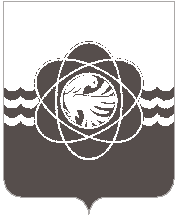 П О С Т А Н О В Л Е Н И Еот 06.06.2023   № 550В связи с кадровыми изменениями           Администрация муниципального образования «город Десногорск» Смоленской области постановляет:1. Внести в постановление Администрации муниципального образования «город Десногорск» Смоленской области от 31.12.2019 № 1496 «О создании комиссии по награждениям Администрации муниципального образования «город Десногорск» Смоленской области и признании утратившими силу некоторых правовых актов» (ред. от 31.05.2022 № 368, от 29.09.2022 № 773) в приложение «Состав комиссии по награждениям Администрации муниципального образования «город Десногорск» Смоленской области» следующее изменение:- слова «Заместитель Главы муниципального образования по социальным вопросам», заменить словами «Врип Главы муниципального образования «город Десногорск» Смоленской области».2. Отделу информационных технологий и связи с общественностью (Е.О. Таистова) разместить настоящее постановление на официальном сайте Администрации муниципального образования «город Десногорск» Смоленской области в сети Интернет.	3. Контроль исполнения настоящего постановления возложить на управляющего делами Администрации муниципального образования И.А. Удалову.Врип Главы муниципального образования«город Десногорск» Смоленской  области                                   З.В. БриллиантоваО внесении изменений в постановление Администрации муниципального образования «город Десногорск» Смоленской области от 31.12.2019 № 1496                 «О создании комиссии по награждениям Администрациимуниципального образования «город Десногорск» Смоленской области и признании утратившими силу некоторых правовых актов»